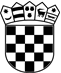          REPUBLIKA HRVATSKAOSJEČKO-BARANJSKA ŽUPANIJA          OPĆINA STRIZIVOJNAPovjerenstvo za provedbu oglasaza prijam u službu na određeno vrijeme u Jedinstveni upravni odjel Općine StrizivojnaKLASA: 112-03/18-01/8URBROJ: 2121/08-03-03/1-18-5 Strizivojna, 04.01.2019. godineOBAVIJEST KANDIDATIMA koji ispunjavaju uvjete iz oglasa za prijam u službu na određeno vrijeme u Jedinstveni upravni odjel Općine Strizivojna na radno mjesto Viši stručni suradnik - voditelj projekta Provjera znanja i sposobnosti putem pisanog testiranja za kandidate koji ispunjavaju uvjete iz oglasa provest će se dana 09. siječnja 2019. godine (srijeda) u 16,00 sati u vijećnici Općine Strizivojna, Braće Radića 172. 31410 Strizivojna Kandidati su obvezni na provjeri znanja i sposobnosti putem pisanog testiranja dati na uvid osobnu iskaznicu i vozačku dozvolu (B kategorije).Pravni izvori za polaganje testa objavljeni su na mrežnim stranicama Općine Strizivojna, u Obavijestima i uputama kandidatima EU projekta Zaželi - program zapošljavanja žena.Kandidati koji ispunjavaju uvjete iz oglasa su:1. ČAPALIJA JURICA IZ VRBICE2. KRISTINA VLAOVIĆ PODGORŠĆAK IZ OSIJEKA3. MATEA SPAJIĆ IZ ĐAKOVA4. JELENA MANDARIĆ IZ ĐAKOVA							PREDSJEDNIK POVJERENSTVA							     Domagoj Stolnik, mag.iur.